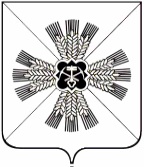 КЕМЕРОВСКАЯ ОБЛАСТЬАДМИНИСТРАЦИЯПРОМЫШЛЕННОВСКОГО МУНИЦИПАЛЬНОГО РАЙОНАПОСТАНОВЛЕНИЕот «18» июня  2018 № 656-Ппгт. ПромышленнаяОб утверждении правил размещения информации о среднемесячной заработной плате руководителей, их заместителей и главных бухгалтеров муниципальных учреждений, подведомственных администрации Промышленновского муниципального района, и муниципальных унитарных предприятийВ соответствии со статьей 349.5 Трудового кодекса Российской Федерации:1. Утвердить прилагаемые Правила размещения информации о среднемесячной заработной плате руководителей, их заместителей и главных бухгалтеров муниципальных учреждений, подведомственных администрации Промышленновского муниципального района, и муниципальных унитарных предприятий.2. Настоящее постановление подлежит обнародованию на официальном сайте администрации Промышленновского муниципального района.3. Контроль за исполнением настоящего постановления возложить на заместителя главы Промышленновского муниципального района                     Е.А. Ващенко.4. Настоящее постановление вступает в силу с даты подписания.                                  Глава   Промышленновского муниципального района                                   Д.П. ИльинИсп. А.Е. Прейстел. 74585                                                           УТВЕРЖДЕНЫ                                                            постановлением администрации                                                             Промышленновского                                                            муниципального района                                                           от «18» июня  2018 № 656-ППравиларазмещения информации о среднемесячной заработной плате руководителей, их заместителей и главных бухгалтеров муниципальных учреждений, подведомственных администрации Промышленновского муниципального района и муниципальных унитарных предприятий1. Настоящие Правила устанавливают порядок размещения информации о рассчитываемой за календарный год среднемесячной заработной плате руководителей, их заместителей и главных бухгалтеров муниципальных учреждений, подведомственных администрации Промышленновского муниципального района и муниципальных унитарных предприятий и представления указанными лицами данной информации в соответствии с Трудовым кодексом Российской Федерации.2. Информация о рассчитываемой за календарный год среднемесячной заработной плате руководителей, их заместителей и главных бухгалтеров учреждений и предприятий, в отношении которых функции и полномочия учредителя осуществляются администрацией Промышленновского муниципального района, размещается в сети «Интернет» на официальных сайтах этих учреждений и предприятий.2.1. В случае отсутствия у учреждений или предприятий официального сайта, информация о рассчитываемой за календарный год среднемесячной заработной плате руководителей, их заместителей и главных бухгалтеров учреждений и предприятий направляется в администрацию Промышленновского муниципального района по установленной форме.3. Лица, указанные в пункте 1 настоящего Порядка, ежегодно в срок до 1-го апреля представляют информацию за предшествующий год руководителю учреждения, предприятия по форме, указанной в Приложении №1 к настоящим Правилам.4. В составе информации, подлежащей размещению в сети «Интернет», указывается полное наименование муниципальных учреждений, подведомственных администрации Промышленновского муниципального района, и муниципальных унитарных предприятий, занимаемая должность, а также фамилия, имя и отчество лица, в отношении которого размещается информация.5. В составе информации, предусмотренной пунктом 1 настоящих Правил, запрещается указывать данные, позволяющие определить место жительства, почтовый адрес, телефон и иные индивидуальные средства коммуникации лиц, в отношении которых размещается информация, а также сведения, отнесенные к государственной тайне или сведениям конфиденциального характера.6. Размещение информации в информационно-телекоммуникационной сети «Интернет» обеспечивается руководителем учреждения, предприятия не позднее 15 мая года, следующего за отчетным.                Заместитель главыПромышленновского муниципального района                              Е.А. Ващенко                                                                    Приложение № 1                                                                 к Правилам                                                                     размещения информации о                                                                    среднемесячной заработной плате                                                                    руководителей, их заместителей и                                                                   главных бухгалтеров муниципальных                                                                   учреждений, подведомственных                                                                  администрации Промышленновского                                                               муниципального района имуниципальных унитарных предприятий(Форма)Информацияо среднемесячной заработной плате руководителей,их заместителей и главных бухгалтеров____________________________________________________________(наименование муниципальных учреждений, подведомственных администрации Промышленновского муниципального района, и муниципальных унитарных предприятий)за 20___ год№ п/пФамилия, имя, отчествоДолжностьСреднемесячная заработная плата, рублей1234